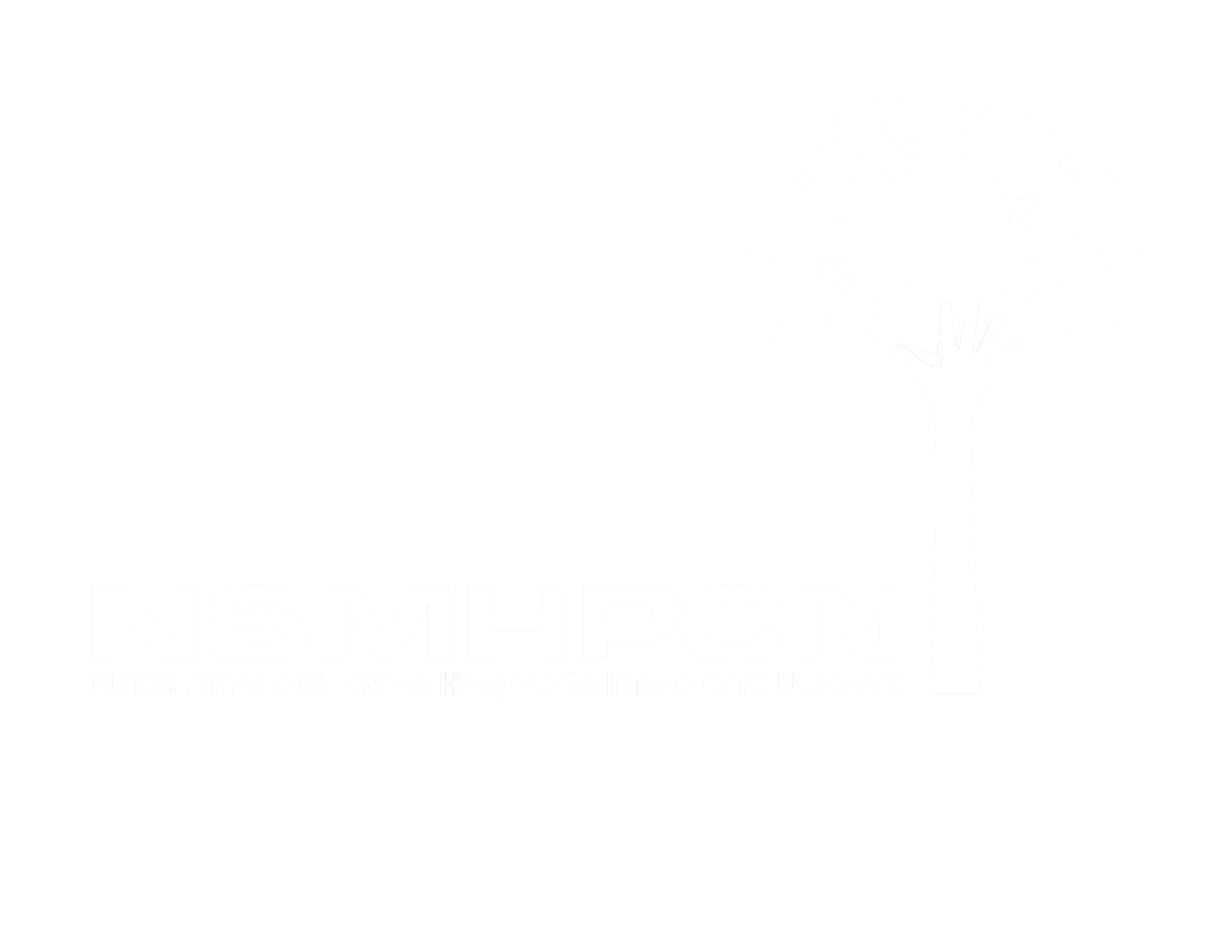 Form Completed by:  Seniors Information: 						         		     Additional Comments:Please return completed form by fax to:(705) 325-7328Name: Contact number:  E-mail address: Relationship to Senior: Name: Name: Name: Address:    Street #    Street               City                   Province        Postal Code                                                      Address:    Street #    Street               City                   Province        Postal Code                                                      Living with a life-limiting illness?Yes    NoTelephone:  Telephone:  Lives Alone: Yes    NoNo Known Address: Notes: Primary Language: EN     FR Other: Consent to Contact: Consent to Contact: Consent to Contact: Seniors Access to Technology: Seniors Access to Technology: Seniors Access to Technology: Do they have access to iPad or computer? Yes    NoDo they have access to iPad or computer? Yes    NoDo they have access to iPad or computer? Yes    NoAre they familiar with FaceTime or GoTo Meetings: Yes    NoAre they familiar with FaceTime or GoTo Meetings: Yes    NoAre they familiar with FaceTime or GoTo Meetings: Yes    NoWould they be willing to attend virtual conversations: Yes    NoWould they be willing to attend virtual conversations: Yes    NoWould they be willing to attend virtual conversations: Yes    NoSeniors Emergency Contact: Seniors Emergency Contact: Seniors Emergency Contact: Name: Name: Name: Telephone:    Telephone:    Telephone:    Consent to Contact: Consent to Contact: Consent to Contact: 